LOYOLA COLLEGE (AUTONOMOUS), CHENNAI – 600 034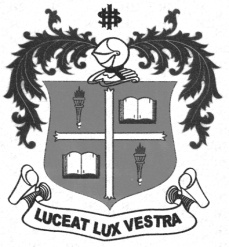 B.A. DEGREE EXAMINATION – HISTORYSECOND SEMESTER – APRIL 2012HT 2501/ 2500 - TAMIL NADU THROUGH THE AGES                 Date : 16-04-2012 	Dept. No.	        Max. : 100 Marks                 Time : 9:00 - 12:00 	                                             PART-A 			    (10 X 2= 20 Marks)Answer any TEN of the following in not exceeding TEN lines eachSilappathikaramKarikala CholanKalabharasKudavolaiGangaikonda CholapuramThirumalai NayakaPoligar systemDupleix Native AssociationSubramania BharathiCommunal G.OD.M.KPART-B 			                (4 X 10= 40 Marks)Answer any FOUR of the following in not exceeding ONE page eachGive an account of the geographical features of Tamil Nadu.Sketch the status of women during the Sangam Age.Estimate the achievements of Rajendra I.Highlight the impact of Vijaya Nagar rule on the Tamil society and culture.Analyse the causes and results of the Vellore Mutiny.Bring out the significance of Self-respect movement in Tamil Nadu.PART-C 			                (2 X 20= 40 Marks)Answer any TWO of the following in not exceeding FOUR PAGES eachDiscuss the sources available for the study of Tamil Nadu.Evaluate the contribution of the Pallavas to Art and Architecture.Estimate the services of K.Kamaraj to the development of Tamil Nadu.Write an essay on the Role of Tamil Nadu in the Freedom Movement.$$$$$$$$